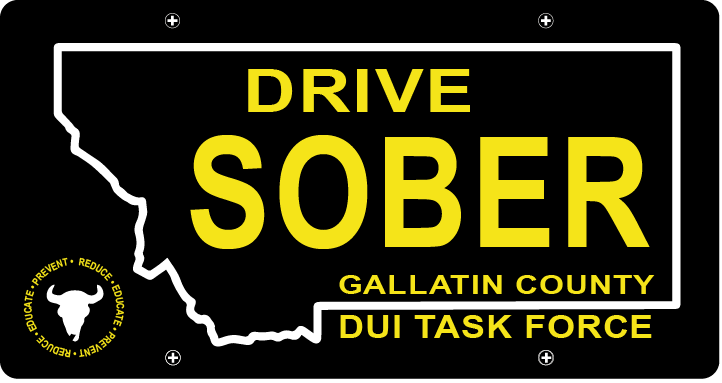 Gallatin County DUI Task ForceMeetingJune 15, 2020 @ 5:30 PM Topic: July DUI Task Force MeetingTime: Jul 15, 2020 05:30 PM Mountain Time (US and Canada)Join Zoom Meetinghttps://us04web.zoom.us/j/8177267793?pwd=NnREZ09EK3czWlFQM0YrYnN2Q1BVdz09Meeting ID: 817 726 7793Password: July2020Leah Mobley, CoordinatorUpdate – Leah Mobley, CoordinatorContinuing the Student Survival Kit partnershipCatapalooza 8/27-28 will be in an online platform, our video or PowerPoint is due July 27th, and students will have access to the program the first month of school. Old BusinessAnnual Plan submissionSubmission to the County Commissioners 6/2DoT approval 6/Webinar for Health & Safety CultureIntern for stats report – Lizz MackayScholarship opportunity for MSU students and local graduating high school seniors.   _________.